Дизайн-макет рекламной конструкции на местности. г. Дербент, Гагарина ул., д. 96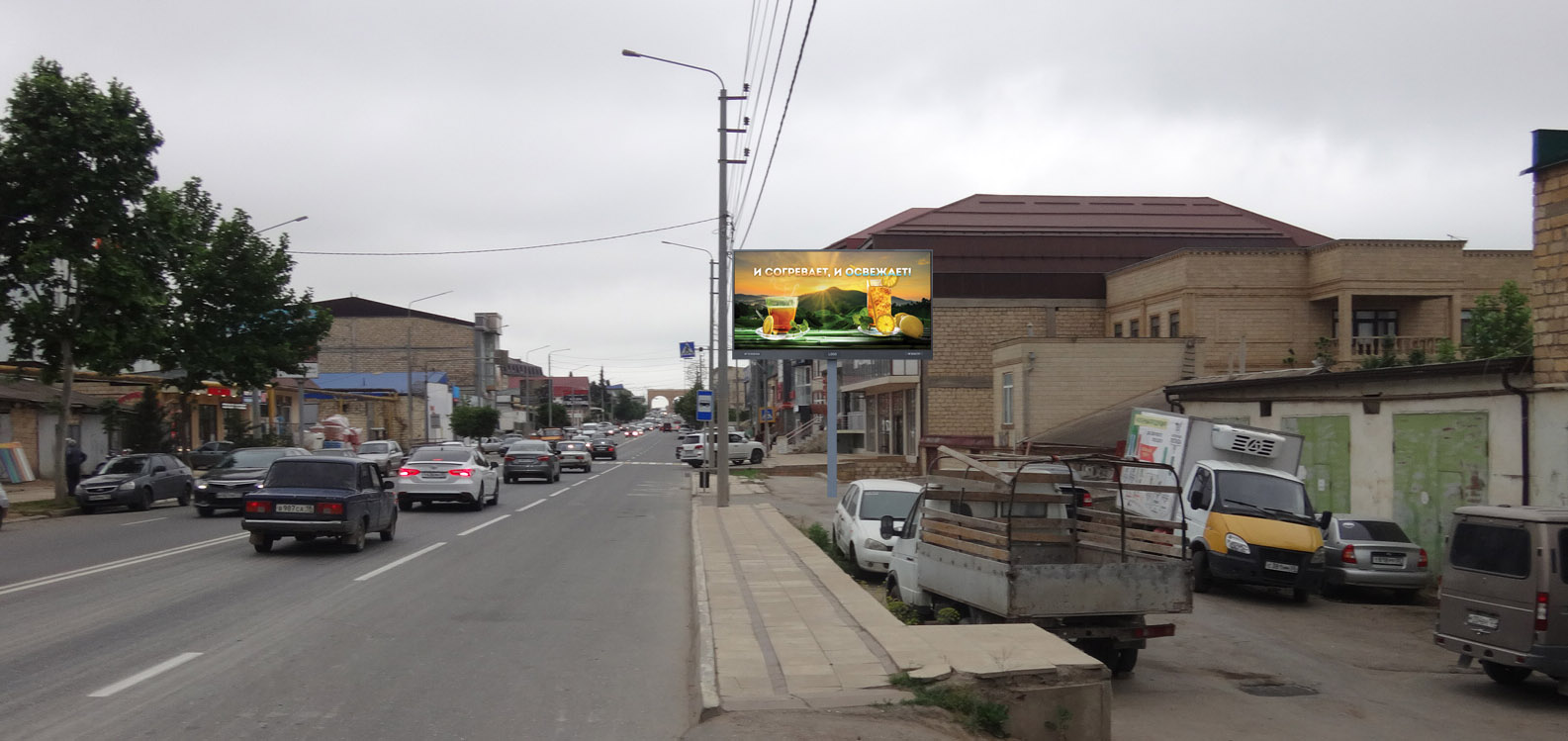 	Схема размещения рекламной конструкции по адресу:г. Дербент, Гагарина ул., д. 96                                                                                                      05:42:000000:25064/4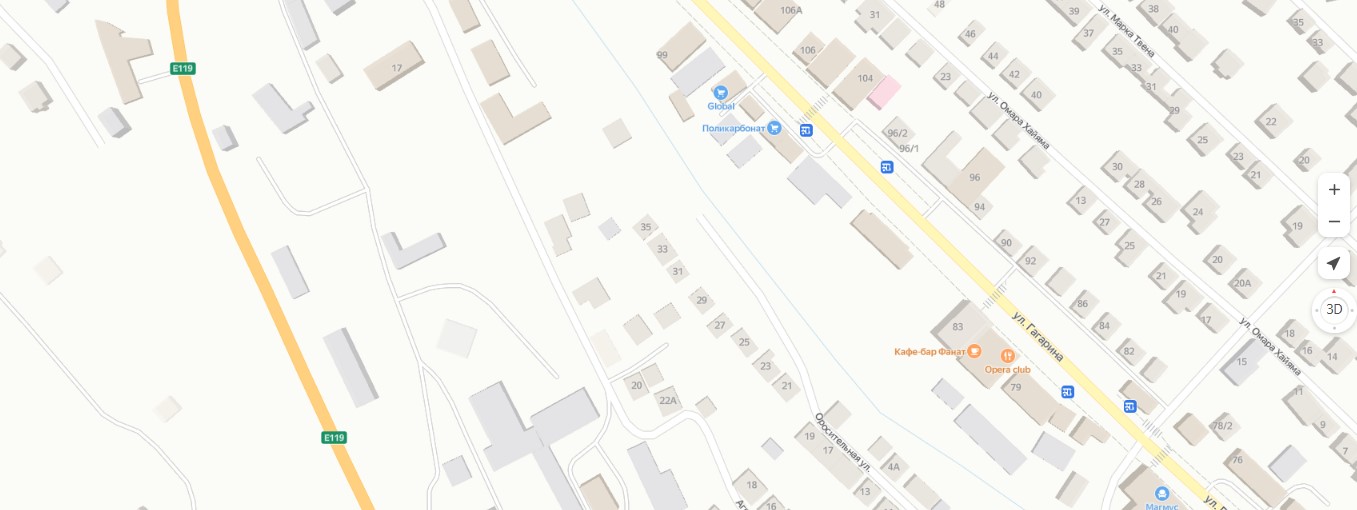 Вид рекламной конструкции:Вид рекламной конструкции:Отдельно стоящая рекламная конструкция Отдельно стоящая рекламная конструкция Отдельно стоящая рекламная конструкция Отдельно стоящая рекламная конструкция Отдельно стоящая рекламная конструкция Отдельно стоящая рекламная конструкция Тип рекламной конструкции:Тип рекламной конструкции:ВидеоэкранВидеоэкранВидеоэкранВидеоэкранВидеоэкранВидеоэкранграфа заполняется в соответствии с утвержденными Правилами установки и эксплуатации рекламных конструкций на территории городского округа «город Дербент»графа заполняется в соответствии с утвержденными Правилами установки и эксплуатации рекламных конструкций на территории городского округа «город Дербент»графа заполняется в соответствии с утвержденными Правилами установки и эксплуатации рекламных конструкций на территории городского округа «город Дербент»графа заполняется в соответствии с утвержденными Правилами установки и эксплуатации рекламных конструкций на территории городского округа «город Дербент»графа заполняется в соответствии с утвержденными Правилами установки и эксплуатации рекламных конструкций на территории городского округа «город Дербент»графа заполняется в соответствии с утвержденными Правилами установки и эксплуатации рекламных конструкций на территории городского округа «город Дербент»Площадь информационного поля одной стороны одного элемента:Площадь информационного поля одной стороны одного элемента:36 кв.м36 кв.м36 кв.м36 кв.м36 кв.м36 кв.мКоличество сторон:Количество сторон:222222Габаритные размеры рекламной конструкции:Габаритные размеры рекламной конструкции:3х6 м.3х6 м.3х6 м.3х6 м.3х6 м.3х6 м.Адрес рекламного местаАдрес рекламного местаАдрес рекламного местаАдрес рекламного местаАдрес рекламного местаАдрес рекламного местаАдрес рекламного местаАдрес рекламного местаРайонРайонНаселенный пунктНаселенный пунктг. Дербент г. Дербент г. Дербент г. Дербент г. Дербент г. Дербент УлицаУлицаул. Гагарина, ул. Гагарина, ул. Гагарина, ул. Гагарина, ул. Гагарина, ул. Гагарина, Дом
Дом
96Корпус
Строение
Дополнение к адресу:Дополнение к адресу:Представлены следующие документыПредставлены следующие документыПредставлены следующие документыПредставлены следующие документыПредставлены следующие документыПредставлены следующие документыПредставлены следующие документыПредставлены следующие документы1Карта-схема рекламного местаКарта-схема рекламного местаКарта-схема рекламного местаКарта-схема рекламного местаКарта-схема рекламного местаКарта-схема рекламного местаКарта-схема рекламного места2Дизайн-макет рекламной конструкцииДизайн-макет рекламной конструкцииДизайн-макет рекламной конструкцииДизайн-макет рекламной конструкцииДизайн-макет рекламной конструкцииДизайн-макет рекламной конструкцииДизайн-макет рекламной конструкции